Мобильное приложение "Помощь рядом"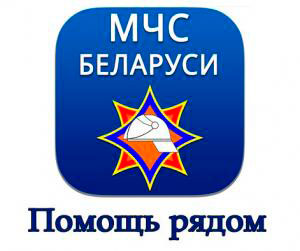 Пользователи смартфонов и планшетов могут скачать обновленную версию приложения «МЧС Беларуси: Помощь рядом». Спасатели изучили рынок доступных на территории страны программ для мобильных устройств, и оказалось, что нет таких, которые позволяли бы быстро сориентироваться в нестандартных ситуациях. Например, разбили градусник, произошло ДТП, увидели горящий лес, на улице гроза и т.п. Так появилось приложение для белорусских пользователей «МЧС Беларуси: Помощь рядом», одна из важнейших задач которого помочь человеку эффективно действовать по принципу «5 шагов на спасение». Сейчас в разделе «Что делать?» собраны около 50-ти тем и спасатели открыты для предложений по добавлению новых. Первая версия приложения получила более двухсот положительных отзывов от пользователей GooglePlayMarket.В новой версии реализованы дополнительные функции. В первую очередь, спасатели встроили в программу оповещение о неблагоприятных и опасных явлениях. Пользователи приложения будут получать своевременное оповещение, основанное на штормовых предупреждениях Гидрометеоцентра. На карте помимо явлений и регионов, где они ожидаются, будут доступны рекомендации спасателей – как вести себя в таких обстоятельствах. Можно самостоятельно настроить время, когда пользователь не хочет получать данную информацию, отключив, к примеру, ночные часы или выходные дни. Раздел основан на интерактивной карте, созданной в прошлом году в совместном проекте Белорусского Красного Креста, БелТА и МЧС.Интерактивная карта неблагоприятных и опасных явлений разработана с учетом опыта циклона «Хавьер». В случае масштабной ЧС природного характера администратор включит для пользователей дополнительный раздел «Сообщить о ЧС».Еще одной немаловажной функцией стала кнопка звонка в МЧС «112». Люди в критической ситуации забывают номера телефонов экстренных служб. Звонок можно осуществить с различных страниц приложения или прямо из раздела «Что делать?». Спасатели реализовали вариативность звонков – добавили возможность не только соединения с МЧС, но и отправки смс или звонков на заданный номер – например, врачу или родным. Это позволит связаться в экстренных случаях с нужным человеком, что особенно важно для людей с различными заболеваниями. Установки номера, а также возможность изменить текст сообщения реализованы в пользовательских настройках.В последней версии приложения реализованы поиск, есть возможность проверить полученные знания в тестах, прочитать статьи в разделе «Энциклопедия». Можно поучаствовать в рейтинге МЧС на прохождение тестов и отправить координаты, если вдруг потерялись в лесу.Приложение реализовано на базе платформы Android. Перед разработкой спасатели изучили статистику посещаемости интернет – ресурсов системы МЧС. Более 60% мобильных устройств приходилось на базу именно этой платформы. Техническое исполнение вела компания «Альфасофт». Работа над приложением выполнялась по современной гибкой методологии, когда программисты и спасатели работали совместно небольшими этапами, чтобы оптимизировать задачи и получить эффективный результат. Помощь в тестировании приложения также оказали волонтеры МЧС и подписчики страниц МЧС в соцсетях, которые принимали участие в альфа- и бетатестировании.Спасатели будут продолжать развитие приложения. Так, существует договоренность с Красным Крестом о представлении информации по оказанию первой помощи в раздел «Что делать», запланированы публикации новых тестов.Приложение пригодится каждому обладателю смартфона или планшета, ведь каждый из нас должен быть в курсе неблагоприятных прогнозов погоды или иметь под рукой информацию, как действовать в любой нештатной ситуации.Скачать приложение из Play Market: (ссылку необходимо открывать с вашего смартфона или планшета, также вы можете просто ввести в поиск GooglePlayMarket "МЧС" и наше приложение будет первым в списке).